ОБЛАСТНОЙ ЗАКОНРОСТОВСКОЙ ОБЛАСТИОБ ЭКОЛОГИЧЕСКОЙ ЭКСПЕРТИЗЕ В РОСТОВСКОЙ ОБЛАСТИПринятЗаконодательным Собранием17 октября 2006 годаСтатья 1. Предмет регулирования настоящего Областного законаНастоящий Областной закон с учетом специфики экологических, социальных и экономических условий Ростовской области регулирует отношения в области организации и проведения экологической экспертизы в Ростовской области.Статья 2. Законодательство Ростовской области об экологической экспертизеЗаконодательство Ростовской области об экологической экспертизе состоит из настоящего Областного закона, иных областных законов, а также нормативных правовых актов органов исполнительной власти Ростовской области, регулирующих отношения в области экологической экспертизы объектов регионального уровня с учетом специфики экологических, социальных и экономических условий Ростовской области.Статья 3. Полномочия органа исполнительной власти Ростовской области в области экологической экспертизы1. При осуществлении полномочий Ростовской области в области экологической экспертизы орган исполнительной власти Ростовской области в области экологической экспертизы:1) получает от соответствующих органов информацию об объектах экологической экспертизы, реализация которых может оказывать прямое или косвенное воздействие на окружающую среду в пределах территории Ростовской области;2) делегирует экспертов для участия в качестве наблюдателей в заседаниях экспертных комиссий государственной экологической экспертизы объектов экологической экспертизы в случае реализации этих объектов на территории Ростовской области и в случае возможного воздействия на окружающую среду в пределах территории Ростовской области хозяйственной и иной деятельности, намечаемой другим субъектом Российской Федерации;3) утратил силу. - Областной закон РО от 20.09.2012 N 942-ЗС.2. При осуществлении полномочий Российской Федерации в области экологической экспертизы, переданных органам государственной власти Ростовской области, орган исполнительной власти Ростовской области в области экологической экспертизы:1) подготавливает предложения о принятии областных законов и нормативных правовых актов органов исполнительной власти Ростовской области в области экологической экспертизы объектов регионального уровня и разрабатывает проекты соответствующих нормативных правовых актов;2) организует и проводит государственную экологическую экспертизу объектов регионального уровня;3) утратил силу. - Областной закон РО от 22.11.2021 N 616-ЗС;4) информирует население о намечаемых и проводимых экологических экспертизах объектов регионального уровня и об их результатах;5) утверждает заключения общественной экологической экспертизы объектов регионального уровня;6) утратил силу. - Областной закон РО от 20.09.2012 N 942-ЗС.Статья 4. Полномочия органов местного самоуправления городских округов и муниципальных районов в области экологической экспертизы объектов регионального уровня1. К полномочиям органов местного самоуправления городских округов и муниципальных районов в области экологической экспертизы объектов регионального уровня относятся:1) делегирование экспертов для участия в качестве наблюдателей в заседаниях экспертных комиссий государственной экологической экспертизы объектов регионального уровня в случае реализации этих объектов на соответствующей территории и в случае возможного воздействия на окружающую среду хозяйственной и иной деятельности, намечаемой другим муниципальным образованием;2) организация общественных обсуждений, проведение опросов, референдумов среди населения о намечаемой хозяйственной и иной деятельности, которая подлежит экологической экспертизе;3) организация по требованию населения общественных экологических экспертиз объектов регионального уровня;4) информирование федеральных и областного органов исполнительной власти в области экологической экспертизы о намечаемой хозяйственной и иной деятельности на территории соответствующего муниципального образования;5) информирование органов прокуратуры, федеральных органов исполнительной власти в области охраны окружающей среды, органа исполнительной власти Ростовской области, осуществляющего государственное управление в сфере охраны окружающей среды, о начале реализации объекта экологической экспертизы регионального уровня без положительного заключения государственной экологической экспертизы;6) осуществление в соответствии с законодательством Российской Федерации иных полномочий в области экологической экспертизы объектов регионального уровня.2. Органы местного самоуправления городских округов и муниципальных районов в области экологической экспертизы объектов регионального уровня имеют право:1) получать от соответствующих государственных органов Ростовской области необходимую информацию об объектах экологической экспертизы регионального уровня, реализация которых может оказывать воздействие на окружающую среду в пределах территории соответствующего муниципального образования, и о результатах проведения государственной экологической экспертизы и общественной экологической экспертизы объектов регионального уровня;2) направлять в письменной форме федеральным и областному органам исполнительной власти в области экологической экспертизы аргументированные предложения по экологическим аспектам реализации намечаемой хозяйственной и иной деятельности.Статья 5. Организация и проведение государственной экологической экспертизы объекта регионального уровня1. Орган исполнительной власти Ростовской области в области экологической экспертизы организует и проводит государственную экологическую экспертизу объектов регионального уровня, определенных Федеральным законом от 23 ноября 1995 года N 174-ФЗ "Об экологической экспертизе" (далее - Федеральный закон "Об экологической экспертизе").2. Государственная экологическая экспертиза объекта регионального уровня, в том числе повторная, проводится при условии соответствия материалов, представленных для проведения государственной экологической экспертизы заказчиком документации, подлежащей государственной экологической экспертизе, требованиям Федерального закона "Об экологической экспертизе" и настоящего Областного закона.(в ред. Областных законов РО от 12.09.2008 N 83-ЗС, от 03.12.2020 N 403-ЗС)3. Для проведения государственной экологической экспертизы объекта регионального уровня заказчик документации, подлежащей государственной экологической экспертизе, представляет в орган исполнительный власти Ростовской области в области экологической экспертизы следующие материалы:(в ред. Областных законов РО от 12.09.2008 N 83-ЗС, от 03.12.2020 N 403-ЗС)1) документацию, подлежащую государственной экологической экспертизе, в объеме, который определен Федеральным законом "Об экологической экспертизе" и настоящим Областным законом, и содержащую материалы оценки воздействия на окружающую среду хозяйственной и иной деятельности, которая подлежит государственной экологической экспертизе;2) положительные заключения и (или) документы согласований исполнительных органов государственной власти и органов местного самоуправления, получаемые в установленном законодательством Российской Федерации порядке;(п. 2 в ред. Областного закона РО от 20.09.2012 N 942-ЗС)3) заключения федеральных органов исполнительной власти и (или) органов исполнительной власти Ростовской области по объекту государственной экологической экспертизы в случае его рассмотрения указанными органами и заключений общественной экологической экспертизы в случае ее проведения;4) материалы обсуждений объекта государственной экологической экспертизы с гражданами и общественными организациями (объединениями), организованных органами местного самоуправления.Орган исполнительной власти Ростовской области в области экологической экспертизы самостоятельно запрашивает документы, указанные в пунктах 2 - 4 настоящей части (сведения, содержащиеся в них), в федеральных органах исполнительной власти, органах государственной власти субъектов Российской Федерации, органах местного самоуправления и подведомственных государственным органам или органам местного самоуправления организациях, если указанные документы (сведения, содержащиеся в них) находятся в распоряжении таких органов либо организаций и лицо, представившее на экспертизу материалы, не представило указанные документы по собственной инициативе.(абзац введен Областным законом РО от 29.02.2012 N 807-ЗС)3.1. Утратила силу. - Областной закон РО от 03.12.2020 N 403-ЗС.4. По заявлению эксперта государственной экологической экспертизы орган исполнительной власти Ростовской области в области экологической экспертизы вправе запрашивать у заказчика документации, подлежащей государственной экологической экспертизе, дополнительные материалы для всесторонней и объективной оценки объекта государственной экологической экспертизы, в том числе данные специальных экологических исследований, результаты расчетов, анализов и иные материалы.Абзац утратил силу. - Областной закон РО от 20.09.2012 N 942-ЗС.5. Утратила силу с 01.07.2012. - Областной закон РО от 29.02.2012 N 807-ЗС.6. Орган исполнительной власти Ростовской области в области экологической экспертизы регистрирует материалы, представленные для проведения государственной экологической экспертизы, и проводит проверку их соответствия установленным требованиям.7. Орган исполнительной власти Ростовской области в области экологической экспертизы в срок, установленный нормативным правовым актом указанного органа, направляет заказчику документации, подлежащей государственной экологической экспертизе, уведомление о необходимости уплаты сбора, рассчитанного в соответствии с прилагаемой к уведомлению сметой расходов на проведение государственной экологической экспертизы.В случае неуплаты сбора за проведение государственной экологической экспертизы государственная экологическая экспертиза не проводится, а представленные материалы возвращаются заказчику документации, подлежащей государственной экологической экспертизе, в срок, установленный нормативным правовым актом органа исполнительной власти Ростовской области в области экологической экспертизы.(часть 7 в ред. Областного закона РО от 14.11.2013 N 30-ЗС)8. Срок проведения государственной экологической экспертизы не должен превышать сорок два рабочих дня, если иное не предусмотрено федеральным законом. Срок проведения государственной экологической экспертизы может быть продлен на двадцать рабочих дней по заявлению заказчика.(часть 8 в ред. Областного закона РО от 07.11.2023 N 15-ЗС)9. Повторная государственная экологическая экспертиза объекта регионального уровня проводится на основании решения суда или арбитражного суда.Статья 6. Экспертная комиссия государственной экологической экспертизы объекта регионального уровня1. Для проведения государственной экологической экспертизы объекта регионального уровня органом исполнительной власти Ростовской области в области экологической экспертизы образуется экспертная комиссия государственной экологической экспертизы, в состав которой включаются внештатные эксперты, по согласованию с ними, и в случаях, определенных органом исполнительной власти Ростовской области в области экологической экспертизы, его штатные сотрудники.2. Назначение руководителя и ответственного секретаря экспертной комиссии государственной экологической экспертизы и утверждение ее персонального состава осуществляются органом исполнительной власти Ростовской области в области экологической экспертизы.3. Экспертная комиссия государственной экологической экспертизы проводит государственную экологическую экспертизу объекта регионального уровня в соответствии с Федеральным законом "Об экологической экспертизе", настоящим Областным законом и заданием, выданным органом исполнительной власти Ростовской области в области экологической экспертизы.4. Регламент работы экспертной комиссии государственной экологической экспертизы определяется органом исполнительной власти Ростовской области в области экологической экспертизы.Статья 7. Заключение государственной экологической экспертизы объекта регионального уровня1. Заключением государственной экологической экспертизы объекта регионального уровня является документ, подготовленный экспертной комиссией государственной экологической экспертизы, содержащий обоснованные выводы о соответствии документов и (или) документации, обосновывающих намечаемую в связи с реализацией объекта экологической экспертизы хозяйственную и иную деятельность, экологическим требованиям, установленным техническими регламентами и законодательством в области охраны окружающей среды, одобренный квалифицированным большинством списочного состава указанной экспертной комиссии и соответствующий заданию на проведение экологической экспертизы, выдаваемому органом исполнительной власти Ростовской области в области экологической экспертизы.(часть 1 в ред. Областного закона РО от 20.09.2012 N 942-ЗС)2. Заключение, подготовленное экспертной комиссией государственной экологической экспертизы, приобретает статус заключения государственной экологической экспертизы после его утверждения органом исполнительной власти Ростовской области в области экологической экспертизы.3. Срок действия положительного заключения государственной экологической экспертизы устанавливается при утверждении указанного заключения органом исполнительной власти Ростовской области в области экологической экспертизы.4. Заключение государственной экологической экспертизы направляется заказчику документации, подлежащей государственной экологической экспертизе. Для осуществления соответствующих контрольных функций информация о заключении государственной экологической экспертизы направляется органам исполнительной власти Ростовской области, органам местного самоуправления в случае реализации объекта государственной экологической экспертизы регионального уровня на территории соответствующего муниципального образования, и в случаях, определенных органом исполнительной власти Ростовской области в области экологической экспертизы, - кредитным организациям, которые осуществляют финансирование реализации объекта государственной экологической экспертизы регионального уровня.(в ред. Областного закона РО от 29.12.2008 N 187-ЗС)5. Сведения о заключении государственной экологической экспертизы размещаются на официальном сайте органа исполнительной власти Ростовской области в области экологической экспертизы в информационно-телекоммуникационной сети "Интернет" с соблюдением требований законодательства Российской Федерации о государственной, коммерческой и (или) иной охраняемой законом тайне.(часть 5 введена Областным законом РО от 07.11.2023 N 15-ЗС)Статья 8. Финансовое обеспечение государственной экологической экспертизы объектов регионального уровня(в ред. Областного закона РО от 14.11.2013 N 30-ЗС)1. Финансовое обеспечение проведения государственной экологической экспертизы объектов регионального уровня, в том числе ее повторное проведение, осуществляется за счет средств областного бюджета при условии внесения заказчиком документации, подлежащей государственной экологической экспертизе, сбора, рассчитанного в соответствии со сметой расходов на проведение государственной экологической экспертизы, определяемой органом исполнительной власти Ростовской области в области экологической экспертизы в порядке, установленном федеральным органом исполнительной власти в области экологической экспертизы.(часть 1 в ред. Областного закона РО от 14.11.2013 N 30-ЗС)2 - 4. Утратили силу. - Областной закон РО от 14.11.2013 N 30-ЗС.Статья 9. Вступление в силу настоящего Областного законаНастоящий Областной закон вступает в силу с 1 января 2007 года.Глава Администрации(Губернатор) Ростовской областиВ.ЧУБг. Ростов-на-Дону3 ноября 2006 годаN 578-ЗС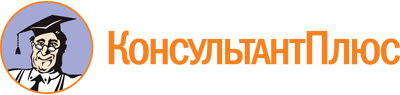 Областной закон Ростовской области от 03.11.2006 N 578-ЗС
(ред. от 07.11.2023)
"Об экологической экспертизе в Ростовской области"
(принят ЗС РО 17.10.2006)Документ предоставлен КонсультантПлюс

www.consultant.ru

Дата сохранения: 20.05.2024
 3 ноября 2006 годаN 578-ЗССписок изменяющих документов(в ред. Областных законов РО от 12.09.2008 N 83-ЗС,от 29.12.2008 N 187-ЗС, от 08.11.2011 N 716-ЗС, от 29.02.2012 N 807-ЗС,от 20.09.2012 N 942-ЗС, от 14.11.2013 N 30-ЗС, от 02.03.2015 N 323-ЗС,от 20.10.2015 N 421-ЗС, от 07.11.2018 N 41-ЗС, от 06.05.2019 N 145-ЗС,от 03.12.2020 N 403-ЗС, от 22.11.2021 N 616-ЗС, от 07.11.2023 N 15-ЗС)